УтверждаюДиректор техникума __________________В.В.Сергеев«______» ____________202 г.Автономная некоммерческая организацияпрофессионального образования«Балтийский информационный техникум»ПРОГРАММА воспитания и социализации студентов АНО ПО «Балтийский информационный техникум» (в  рамках программ среднего профессионального образования)г.КалиниградСОДЕРЖАНИЕИНФОРМАЦИОННАЯ СПРАВКАПолное наименование: Автономная некоммерческая организация  профессионального образования «Балтийский информационный техникум»  (официальное сокращенное наименование АНО ПО «БИТ»).Юридический адрес, фактические адреса учреждения: Юридический адрес : 236016, г. Калининград, ул. Литовский вал, 38,   литер А 1, помещение VII, подъезд 6        тел./факс  35-33-16,  35-33-19Фактический адрес: 236016, г. Калининград, ул. Литовский вал, 38,   литер А 1, помещение VII, подъезд 6Общие сведения о контингенте обучающихся.Всего обучающихся в техникуме по очной форме обучения: по состоянию на 01.09.2018 –356 человекОбучающиеся очной формы обучения:по программам среднего профессионального образования (программы подготовки специалистов среднего звена) – 356по программам профессиональной подготовки – 356 человек. По направлениям подготовки:по специальности 10.02.05  «Обеспечение             информационной безопасности автоматизированных систем»        - 150 человек;     по специальности            09.02.07  «Информационные системы и      программирование»  -  150 человек,  в т. ч.  по профилям:       программист – 111 человек;         разработчик веб и мультимедийных приложений  - 39 человек;    по специальности 09.02.06  «Сетевое и системное администрирование» - 66 человек;    по специальности 15.02.10    «Мехатроника и мобильная робототехника (по отраслям)»  -0 человек.Паспорт ПрограммыВведениеПрограмма воспитания и социализации выделяет воспитание как важнейшую стратегическую задачу и определяет роль образовательной организации ( техникума) в качестве центрального звена этой системы.Комплексная	программа	воспитания	и	социализации	студентов	Автономной некоммерческой  организации профессионального образования«Балтийский информационный техникум»  (далее – Программа) – нормативно- правовой документ, представляющий стратегию и тактику развития воспитательной работы техникума, является основным документом для планирования и принятия решений по воспитательной работе.Актуальность Программы обусловлена тем, что студенты техникума являются активной составной частью молодежи области, и на современном этапе общественная значимость данной категории молодежи постоянно растет.Программа является документом, открытым для внесения изменений и дополнений. Ход работы по реализации Программы анализируется на заседаниях педагогического Совета техникума.Корректировка Программы осуществляется ежегодно на основании решения педагогического Совета техникума и по результатам ежегодного отчета об итогах реализации каждого этапа Программы. Ответственность за реализацию Программы несет заместитель директора по воспитательной работе техникума.1.Обоснование ПрограммыВоспитательная система техникума направлена на формирование и развитие интеллектуальной, культурной, творческой, нравственной личности студента, будущего специалиста, сочетающего в себе профессиональные знания и умения, высокие моральные и патриотические качества, обладающего правовой и коммуникативной культурой, активной гражданской позицией.В центре воспитательного пространства – личность студента. Преподаватели решают воспитательные задачи через учебную деятельность: содержание учебной дисциплины, методику преподавания, добросовестное отношение к своим обязанностям, желание помочь каждому студенту, уважительное отношение к студентам, умение понять и выслушать каждого, а также заинтересованность в успехах студентов, объективность в оценке знаний, широту эрудиции, внешний вид, честность, наличие чувства юмора, что оказывает влияние на воспитание личности студентов. Большое влияние на воспитание студента оказывает внеучебная деятельность: классные часы, экскурсии, круглые столы, диспуты и т.д.В соответствии с поставленной целью работа ведется по таким направлениям как формирование потребности к здоровому образу жизни, патриотическое, духовно- нравственное, правовое, художественно-эстетическое, трудовое, экологическое воспитание, общественно полезная деятельность, работа по профилактике безнадзорности, правонарушений, преступлений, алкоголизма, наркомании и токсикомании среди студентов и работа с родителями.Для определения эффективности воспитательной работы были выделены следующие направления для анализа:здоровье студентов техникума;-вовлечение студентов в спортивные секции и кружки художественной самодеятельности;количество студентов, состоящих на учете в ПДН и КДН;социальная активность студентов техникума.Основные направления воспитательной деятельностиВ  техникуме принята Концепция воспитательной работы, которая определила основную цель воспитательной работы Автономной некоммерческой организациипрофессионального образования «Балтийский информационный техникум»,, которая заключается в обеспечении оптимальных условий для становления профессионально и социально компетентной личности студента, с устойчивой профессиональной направленностью, способного к творчеству, обладающего физическим здоровьем, социальной активностью, высокой культурой, качествами гражданина-патриота.В   2018-2019   учебном   году  педагогическим коллективом  определена	тема:«Формирование духовно-нравственных ценностей студентов через организацию культурно-досугового пространства техникума, которая была положена в основу воспитательного процесса в техникуме. Была поставлена цель: Формирование у студентов гражданственности, ответственности за свою профессиональную подготовку, духовно-нравственных ценностей, суждений, понятий, убеждений.Решались следующие задачи:–формирование	личностных	комфортных	отношений	между	студентами,	через коммуникации всех участников воспитательного процесса;развитие социально-активной деятельности студентов;укрепление связей с социальными партнерами;–формирование инициативы, творчества через активное участие в общественной жизни техникума, социальной среды;–создание в техникуме условий для формирования лидерских качеств  студентов, конкурентоспособности выпускников на рынке труда;развитие и совершенствование органов студенческого самоуправления.Поставленные задачи определили основные направления воспитательной работы:духовно-нравственное и культурно-эстетическое воспитание студентов;профессионально-трудовое воспитание студентов;гражданско-патриотическое, правовое воспитание студентов;-формирование культуры здорового образа жизни;-студенческое самоуправление;-формирование имиджа техникума;-социально-психологическая поддержка студентов.-подготовка,	переподготовка,	повышение	квалификации	кадров,	занятых	в воспитательной работе; - организация профориентационной деятельности, в том числе профессиональных и социальных проб;- достоверность, информации  и открытость и общедоступность для всех заинтересованных целевых аудиторий.В 2018-2019 учебном году в техникуме прошли: Неделя знакомства с профессией, Неделя гуманитарных  дисциплин, Неделя патриотического воспитания, Неделя здоровья, спорта и ОБЖ, олимпиады по математике, физике, информатике.Студенты стали участниками: 1.Международного  Балтийского бизнес – форума;2. Фестиваля «Мир профтеха – территория успеха»;3. Региональной  олимпиады по  английскому языку ( « Страна талантов»);4.World Skills ( c 2018 года -1,2,4 места);5.Всероссийской олимпиады по защите  информации (вошли в 10 лучших);Достижения студентов:- в конкурсе на стипендии Губернатора Калининградской области ( стипендиант - 1 человек);- в конкурсе на стипендии главы городского округа « город Калининград» и городского Совета  депутатов Калининграда (стипендианты -  3человека); -в конкурсе  « СтудАRT– 2019. Российская студенческая весна», специальный приз      ( Дипломом награждены 5 человек);- участие  в едином Всероссийском уроке школы :Кодвардс  «Час кода»,VI  Международный  квест по цифровой грамотности,  Всероссийский IT – диктант (100 баллов – 3человека,78 -82 балла – 5 человек).:Обоснованием Программы являются результаты анализа воспитательной работы, представленные в таблице 1.Таблица 1Анализ воспитательной работыВывод: для повышения эффективности воспитательного процесса в техникуме необходимо:совершенствовать	структуру	управления	воспитательной	системой	в техникуме;повышать квалификацию педагогических работников2. Концептуальные положения ПрограммыКомплексная Программа воспитания и социализации студентов представляет  собой систему идей, основной замысел которых позволяет определить специфику воспитания и его отличие от других педагогических процессов, программу и технологии воспитания.В современной ситуации развития образования концептуальными являются следующие направления воспитательной работы:Таблица 2Для реализации современных направлений воспитательной работы требуется использование     технологий     воспитания,     которые     постепенно	сменяют административно-идеологический тип технологии воспитания.Модель выпускникаМодель выпускника – это составляющая комплексной воспитательной программы. Целью создания модели выпускника техникума является развитие личности и высокий профессионализм будущего специалиста.В современных условиях существенно меняется содержание понятия «профессия». На первый план выдвигается не готовый набор профессионально-технических навыков, а деятельностно-организационная способность человека «расти» в профессии, умения анализировать свой профессиональный уровень, быстро создавать, «конструировать» четкие профессиональные навыки, обнаруживать и осваивать новые знания и профессиональные зоны в соответствии с меняющимися требованиями рыночной ситуации.Модель выпускника - исходная теоретическая разработка, концепция, многие положения и идеи которой необходимо осуществлять на практике, опираясь на накопленный опыт.Модель выпускника понимается как программа развития и совершенствования студента с первого курса до выпуска.Модель выпускника рассматривается не только как идеальная цель воспитания, но и как содержание воспитания.Задача создания модели выпускника - найти вариант организации учебно- воспитательного процесса с использованием всех имеющихся возможностей для повышения результативности.Техникум должен стремиться выпускать из своих стен выпускника, который соответствовал бы параметрам модели выпускника.Составляющие модели выпускникаПрофессиональный потенциал:профессиональные навыки;умение принятия нестандартных решений.Отношение к труду, деятельности, обязанностям:добросовестность;старательность;настойчивость;самостоятельность;творческий подход к работе.Интеллектуальное развитие:потребность применять знания на практике;умение обобщать, анализировать, делать выводы;стремление к постоянному интеллектуальному саморазвитию;умение ориентироваться в справочной, художественной, научной литературе.Ценностный потенциал:понимание (представление) смысла жизни;наличие жизненных планов:активная профессиональная подготовка;желание создать крепкую, благополучную, счастливую семью.Мировоззрение. Мироощущение:понимание и принятие философии прав и свобод человека;патриотизм (чувство гордости за Отчизну и желание ее процветания);способность   сделать   правильный, нравственный,  социальный,	политический выбор.Здоровье и здоровый образ жизни:отношение к своему здоровью как к важной личной и общественной ценности;стремление к физическому совершенствованию;отсутствие вредных привычекпсихическое здоровье.Семья. Брак. Любовь:отношение к браку, как к важнейшему жизненному выбору;сознание ответственности за воспитание своих детей;сознание ответственности за воспитание свою семью.Эстетическая культура:иметь эстетический кругозор и эстетический вкус;умение рисовать, петь, танцевать;умение со вкусом одеваться, организовывать быт;умение красиво оформлять записи, официальные бумаги.Отношение к природе:экологическая природоохранительная культура со следующими составляющими: а) готовность сохранять и защищать природу;б) не вредить окружающей среде.10.Личностные качества (черты характера):сознательная дисциплинированность;умение переносить трудности;решительность;порядочность;правдивость;развитое чувство достоинства;социально закаленный к негативным воздействиям социальной среды.11.Отношение к окружающим:гуманность;общительность;доброжелательность, склонность не к конфликтам, а к сотрудничеству;терпимость;умение постоять за себя.12.Культура поведения:умение контролировать себя;сдержанность;тактичность;чувство меры;умение соблюдать «дистанцию»;культура речи.Основные принципы Программы воспитания и социализации студентовВоспитательный процесс основывается на проверенных практикой и дающих положительные результаты принципах, адекватных целевым установкам, предъявляемым государством к воспитанию молодежи, тенденциям развития социокультурного пространства:открытость - возможность открытого обсуждения хода реализации Программы и свободного включения в процесс ее реализации всех заинтересованных субъектов социума района, систему конкурсов по выявлению и поддержке инновационных проектов, предлагаемых организациями, предприятиями, сообществами, гражданами;демократизм – переход от системы с однонаправленной идеологией принудительных воздействий к субъекту воспитания, к системе, основанной на взаимодействии, на педагогике сотрудничества всех участников образовательного процесса;духовность, проявляющаяся в формировании у студентов  смысложизненных духовных ориентаций, соблюдении общечеловеческих норм гуманистической морали, интеллектуальности и менталитета российского гражданина;толерантность как наличие плюрализма мнений, терпимости к мнению других людей, учет их интересов, мыслей, культуры, образа жизни, поведения в различных сферах жизни;вариативность, включающая различные варианты технологий и содержания воспитания, нацеленности системы воспитания на формирование вариативности способов мышления, принятия вероятностных решений в сфере профессиональной деятельности, готовности к деятельности в ситуациях неопределенности;природоспособность – учет прав пола, возраста, наклонностей, характера, предпочтений воспитуемых, ответственности за саморазвитие, за последствия своих действий и поведения;эффективность как формирование навыков социальной адаптации, самореализации, способности жить по законам общества, не нарушая прав и свобод других, установившихся норм и традиций;воспитывающее обучение – использование воспитательного потенциала содержания изучаемых учебных дисциплин как основных,  образовательных программ в целях личностного развития студентов, формирования положительной мотивации к самообразованию, а также ориентации на творческо- практическую внеучебную деятельность;системность – установление связи между субъектами внеучебной деятельности по взаимодействию в реализации комплексных воспитательных программ, а также в проведении конкретных мероприятий;поэтапность - предполагает этапность выполнения Программы, обязательное обсуждение результатов каждого этапа и коррекцию целей, задач и механизма реализации;социальность – ориентация на социальные установки, необходимые для успешной социализации человека в обществе.В этой связи возрастает роль принципа концентрации воспитания на развитие социальной и культурной компетентности личности, оказание помощи молодому человеку в освоении социокультурного опыта и свободном самоопределении в социальном окружении.Стратегия и тактика развития воспитательной работы в техникумеСтратегия развития определена по шести направлениям, тактика развития представлена в системе конкретных мероприятий.Духовно-нравственное воспитаниеЦель: формирование личности студента, способной к принятию ответственных решений, нравственному, гражданскому, профессиональному становлению, жизненному самоопределению, а также проявлению нравственного поведения и духовности на основе общечеловеческих ценностей.Задачи:формирование нравственных и духовных ценностей, познавательного интереса, способствующего развитию личности;формирование чувства любви к Родине на основе изучения национальных культурных традицийТаблица 3Мероприятия по духовно-нравственному воспитаниюОжидаемые результаты:создание банка методических разработок по духовно-нравственному воспитанию;повышение уровня культурного развития студентов;развитие традиций духовно-нравственного и эстетического воспитания студентов.Результативность духовно-нравственного воспитания определяется по следующим показателям:                                                    -наличие наград и призов, грамот и поощрений в области духовно-нравственного воспитания;                                               -активность студентов в мероприятиях духовно-нравственной направленности ;                                                 -количество проведенных творческих конкурсов, викторин, деловых игр и других массовых мероприятий духовно-нравственного содержания;                              - сформированность ключевых компетенций выпускника.                                         4.2.Патриотическое воспитаниеЦель:   развитие   личности   студента   на   основе   формирования лидерских  качеств,	чувства воинского долга, высокой ответственности и дисциплинированности.Задачи:формирование знаний студентов о символике России;воспитание готовности к выполнению гражданского долга и конституционных обязанностей по защите Родины у студентов техникума;формирование у студентов патриотического сознания, чувства верности своему Отечеству;развитие общественной активности студентов, воспитание в них сознательного отношения к труду и народному достоянию.Таблица 4Мероприятия по патриотическому воспитаниюОжидаемые результаты:воспитание выпускников техникума, владеющих компетенциями гражданственности, способных к самореализации в обществе;готовность	и стремление	студентов к выполнению своего гражданского и патриотического долга, умение и желание сочетать общие и личные интересы.Результативность патриотического воспитания определяется по следующим показателям:наличие наград и призов, грамот и поощрений в области патриотического воспитания;активность студентов в патриотических мероприятиях (вовлечение обучающихся в клубы, массовость);сформированность ключевых компетенций выпускника.Воспитание здорового образа жизниЦель: формирование у студента культуры здоровья на основе воспитания психически здоровой, физически развитой и социально-адаптированной личности.Задачи:внедрение в образовательный процесс современных здоровьесберегающих педагогических технологий;создание системы комплексного мониторинга уровня психического, соматического здоровья и социальной адаптации студентов, а также выявление факторов риска;формирование у студентов через цикл учебных дисциплин и внеучебных форм деятельности системы знаний о здоровье человека и здорового образа жизни, мотивации на сохранение своего здоровья и здоровья окружающих людей, профилактики вредных привычек;подготовка студентов-волонтеров и создание условий, позволяющих им вести работу по снижению уровня потребления ПАВ ( психоактивные вещества) в студенческой среде;пропаганда здорового образа жизни студентами-волонтерами среди студентов.Таблица 5Мероприятия по воспитанию здорового образа жизни	Ожидаемые результаты:реализация образовательных здоровьесберегающих технологий, обеспечивающих комфортное сотрудничество всех субъектов образовательного процесса;сформированная у студентов системы знаний о здоровье человека и навыков ведения здорового образа жизни;осознание студентами здоровья как ценности, наличие мотивации на сохранение своего здоровья и здоровья окружающих людей;Результативность воспитания здорового образа жизни определяется по следующим показателям:наличие наград и призов, грамот и поощрений в области воспитания здорового образа жизни;активность студентов в мероприятиях (вовлечение обучающихся в спортивные секции, массовость);сформированность ключевых компетенций выпускника.Толерантное воспитание студентовЦель: воспитание толерантной личности студента, открытой к восприятию других культур независимо от их национальной, социальной, религиозной принадлежности, взглядов, мировоззрения, стилей мышления и поведения.Задачи:формирование мировоззрения и духовно-нравственной атмосферы этнокультурного взаимоуважения, основанных на принципах уважения прав и свобод человека, стремления к межэтническому миру и согласию, готовности к диалогу;формирование отрицательного отношения к экстремизму, терроризму и нетерпимости;формирование единого информационного пространства в техникуме для пропаганды и распространения идей толерантности, гражданской солидарности и уважения к другим культурам.Таблица 6Мероприятия по толерантному воспитаниюОжидаемые результаты:воспитание у студентов толерантного сознания, идеологии и культуры толерантности;повышение уровня межэтнической и межконфессиональной толерантности в молодежной среде;формирование у обучающихся интереса и уважения к традициям, обычаям и культуре различных этносов.Результативность толерантного воспитания определяется по следующим показателям:- отсутствие фактов экстремизма, психического и физического насилия;наличие наград и призов, грамот и поощрений в области толерантного воспитания;активность студентов в мероприятиях;сформированность ключевых компетенций выпускника.Экологическое воспитание студентовЦель: способствовать пониманию глобальных проблем экологии, готовить студентов к самостоятельному выбору своей мировоззренческой позиции, воспитывать бережное отношение к среде обитанияЗадачи:формирование целостного представления о природном и социальном окружении как среде обитания и жизнедеятельности человека;воспитание эстетического и нравственного отношения к окружающей среде;Таблица 7Мероприятия по экологическому воспитаниюОжидаемые результаты:формирование бережного отношения студентов к среде своего обитания;вовлечение студентов в движение по сохранению и увеличению зеленого фонда техникума.Результативность экологического воспитания определяется по следующим показателям:наличие наград и призов, грамот и поощрений в области экологического воспитания;активность студентов в мероприятиях;сформированность ключевых компетенций в области эколого-практической деятельностиСтупени к мастерствуЦель: повышение конкурентоспособности студентов техникума, поддержание положительного имиджа и репутации техникумаЗадачи:Расширение представлений о профессиях, требованиях к личности современного специалиста.Формирование потребности в постоянном самосовершенствовании.Развитие способностей и профессионально-личностных качеств.Развитие потребностей в профессиональном творчестве.Основные направления работы:Создание условий для профессионального становления и личностного развития студентов.Психолого-педагогическое сопровождение процесса формирования профессионально-личностных качеств студентов .Педагогическое руководство процессом самосовершенствования студентов.Организация воспитательных дел профессиональной направленности для повышения мотивации к избранной профессии.Таблица 8Мероприятия по формированию профессионально-личностных качествОжидаемые результаты:Положительная динамика уровня развития профессионально-личностных качеств.Рост % участия студентов в работе органов соуправления, в воспитательных делах разного уровня, конкурсах, олимпиадах, спортивных состязаниях.Повышение качества результатов учебной и производственной практики.Результативность формирования профессионально-личностных качеств определяется по следующим показателям:наличие наград и призов, грамот и поощрений в профессиональной деятельности;активность студентов и преподавателей в совместных мероприятиях;рост числа студентов, участвующих в массовых профессиональных акциях техникума;рост числа совместных мероприятий студентов и преподавателейЭтапы реализации ПрограммыСодержание деятельности на первом этапе (2018-2019 уч. гг.) – апробация проектов, анализ воспитательной работы в техникуме, обобщение результатов первого этапа реализации Программы, внесение коррективов.Содержание деятельности на втором этапе (2019-2024 гг.) – мониторинг результатов реализации проектов первого этапа, внесение коррективов в Программу, ее апробация, повышение квалификации педагогов, обобщение результатов 2 этапа реализации Программы, внесение коррективов, публикации статей, докладов, выступления на конференциях, внедрение педагогического опыта по реализации Программы. Мониторинг качества выполнения Программы. Определение дальнейших перспектив развития техникума в области воспитательной работы.6.Организация управления программой и контроль за ходом ее реализацииОбщее управление комплексной программой осуществляет администрация Автономной некоммерческой организации  профессионального образования «Балтийский информационный техникум».Механизм реализации программы предусматривает ежегодный анализ результатов проведенной работы.В	целях	обеспечения	комплексного	контроля	за	реализацией	программы предусматриваются:-          - осуществление постоянного мониторинга по всем направлениям программы;           - регулярное рассмотрение хода выполнения программы на совещании  кураторов.Механизм реализации ПрограммыМеханизм реализации Программы представляет собой скоординированные по срокам и направлениям конкретные мероприятия, ведущие к достижению намеченных результатов.Управление Программой, контроль и координацию деятельности по реализации Программы осуществляет заместитель директора по  воспитательной работе.Схема 1Система контроля хода Программы и результатов ее выполнения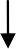 На каждый год необходима разработка плана воспитательной работы в целях обеспечения контроля хода и результатов выполнения плана работы.Ежемесячно при заместителе директора по воспитательной работе проводятся заседания рабочей группы кураторов для анализа работы. По каждому пункту Программы делаются конкретные отметки о ходе выполнения:выполнено – да, нет;если не выполнено, то почему;когда будет выполнено.Таким  образом,  по  всем пунктам  Программы в плане	указан конкретный срок исполнения.Схема 2Реализация ПрограммыВсе  участники  Программы	четко осознают, что главными составляющими стратегии работы должны быть:высокое качество всех мероприятий Программы;-удовлетворение потребностей студентов, родительского сообщества, социальных партнеров, общества в целом.Оценка эффективности Программы и ожидаемые результатыТаблица 9Оценка эффективности Программы и ожидаемые результатыМетоды сбора информации: анкетирование всех участников воспитательного процесса и работодателей (в области ключевых компетенций), анализ результатов воспитательной деятельности, микроисследования, тестирования, наблюдения, беседы с субъектами воспитательного процесса. На основании выводов и рекомендаций разрабатывается проект следующей Программы.Индикаторы реализации ПрограммыИндикаторы - основной признак, на основании которого производится оценка, определение или классификация чего-либо, мерило суждения, оценки. Поскольку индикатор должен быть объективным, наиболее существенным, устойчивым и повторяющимся признаком, индикаторы и показатели реализации Программы указаны в таблице 10.Таблица 10Для определения среднего балла общего уровня воспитанности студентов используются результаты входного и выходного анкетирования, будет использован уровневый анализ - выявление уровня воспитанности личности по таким направлениям как гражданственность и патриотизм, толерантность, духовность и нравственность личности, а также здоровый образ жизни (см. таблицу 11).Таблица 11Уровень воспитанностиПосле определения уровня воспитанности студентов по каждому из выделенных направлений (5-4 баллов – высокий уровень, 4-3 балла – средний уровень, 3-2 балла – низкий и 2-1 балла – нулевой уровень) вычисляется средний балл общего уровня воспитанности студентов техникума.ЗаключениеВоспитание личности будущего специалиста, профессионала своего дела является наряду с обучением важнейшей функцией системы профессионального образования Российской Федерации. Комплексная	программа	воспитания	и социализации студентов Автономной  некоммерческой организации профессионального образования «Балтийский информационный техникум»  до 2024 года предназначена для дальнейшего совершенствования и развития воспитательного процесса в условиях внедрения  ФГОС в систему среднего профессионального образования. Она является основой для деятельности администрации и педагогического коллектива техникума.Программа отражает новый этап в развитии техникума. В ней представлены цели, задачи, стратегия и тактика развития воспитательной работы в техникуме, определены мероприятия, проводимые в рамках реализации направлений: Духовно-нравственное воспитание, Патриотическое воспитание, Воспитание здорового образа жизни, Толерантное воспитание студентов, Экологическое воспитание студентов, Воспитание профессионально – личностных качеств личности, а также показаны этапы, индикаторы и механизм реализации, области оценки эффективности Программы и ожидаемых результатов. С ее ключевыми идеями ознакомлены кураторы, преподаватели,  студенты, родители.Приложение 1Анкета для определения уровня воспитанности.группы 	специальность/профессия  	БережливостьДисциплинированностьОтветственное отношение к учебеОтношение к общественному трудуКоллективизм, чувство товариществаДоброта и отзывчивостьЧестность и справедливостьПростота и скромность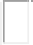 Культурный уровеньЛюбовь к ОтечествуПравовая культураГотовность прийти на помощьИнтернационализмКоммуникативностьТактичность, культура поведенияЗдоровый образ жизниРасчет делать по каждому пункту.Студентам пояснить: “Прочитайте вопросы анкеты и постарайтесь долго не задумываться. Ответьте на них, оценивая себя по 5-балльной шкале (расшифровка дана на доске)”“1” - всегда нет или никогда.“2” - очень редко, чаще случайно.“3”- чаще нет, чем да, иногда вспоминаю.“4”- чаще да, чем нет, иногда забываю.“5”- всегда да, постоянно.Результаты одного пункта складываются и делятся на 20 (максимальное кол-во баллов) (3+4+3+4)/16Затем	складываются	показатели	по	всем	пунктам	и	делятся	на	9. (1+0,9+0,7+0,6+0,5+1+1+1+0,2)/9До 0,5 – низкий уровень воспитанности0,6- уровень воспитанности ниже среднего0,7 -0,8 средний уровень воспитанностиДо 0,9 уровень воспитанности выше среднего1- высокий уровень воспитанностиЗатем складываются показатели каждого обучающегося и делятся на  их количество, получаем уровень воспитанности группы.Список использованной литературыПроект "Реформа образования в Российской Федерации: концепция и основные задачи очередного этапа", 1997.Доклад Государственного Совета Российской Федерации "Образовательная политика России на современном этапе" - М., 2001г."Об утверждении Федеральной Программы развития образования. Федеральный Закон РФ" от 10 апреля 2000г., N 51-ФЗ. Опубликовано в Бюллетене Министерства образования РФ, N 2, 2000г., 88 стр.Национальная доктрина образования в Российской Федерации. Постановление Правительства РФ от 4 октября 2000г. N 751.Программа развития воспитания в системе образования России на 1999-2001 годы. Опубликована в Бюллетене Министерства образования Российской Федерации, N 12, 1999г., стр.8.Государственная программа "Патриотическое воспитание граждан Российской Федерации на 2001-2005 годы" - М., 2001г.Подпрограмма Министерства образования Российской Федерации Государственной программы "Патриотическое воспитание граждан Российской Федерации на 2001-2005 годы" - М., 2001г.Федеральная целевая программа "Формирование установок толерантного сознания и профилактика экстремизма в Российском обществе (2001-2005 годы)" - М., 2001г.Государственная молодёжная политика: опыт, прогнозы, приоритеты // Аналитический вестник Совета Федерации Федерального Собрания РФ – М.,2002г., №4, с.97.Бондаревская Е.В. Воспитание как возрождение гражданина, человека культуры и нравственности - Ростов-на-Дону, 1995.Бондаревская Е.В. Ценностные основания личностного ориентированного образования // Педагогика, № 4, 1995.Буева Л.П. Человек, культура и образование в кризисном социуме - М., Фонд "Новое тысячелетие", 1998г., 288 стр.Лихачев Д.С. О национальном характере русских // Вопросы философии, № 4, 1990, с.6.Зимняя И.А., Боденко Б.Н., Морозова Н.А. Воспитание - проблема современного образования в России (состояние, пути решения) - М., Исследовательский центр проблем качества подготовки специалистов: 1999, 82 с.Основы концепции и программы воспитания студентов вузов: Методическое пособие" (Под ред. В.П.Лисовского), - СПб, Изд-во Санкт-Петербургского  университета, 1999,  с. 208 .Лисовский В.Т. Динамика социальных изменений (опыт сравнительных социологических исследований российской молодежи) – ж. СОЦИС, № 12, с. 27-36.Воспитательная работа в современном педвузе. Методическое пособие. Под ред. З.Г.Нигматова – Казань, Госпедуниверситет, 1999г., с. 92.Первый курс – воспитательная работа – Екатеринбург, изд. АМБ, 2002г.,     с.195.А. С. Запесоцкий	"Молодежь	в	современном	мире:	проблемыиндивидуализации и социально-культурной интеграции". С.-Пб, ИГУП, 1996г. – с. 350.Добрынина В.И., Кухтевич Т.Н., Туманов С.В. Молодежь России: три жизненные ситуации. Социологическое исследование в России. Материалы социологических центров и служб – М., ИНИОН РАН, 1998г., вып. Ш, с. 116.Карпухин О.И. Молодёжь России: особенности социализации и самоопределения – ж. СОЦИС, 2000г., № 3, с. 124-128.Молодежь и общество на рубеже веков. Под научной редакцией И.М.Ильинского – М., Голос, 1999г., с. 332.Социально-профессиональные ориентации и жизненные пути молодежи (по материалам массовых социологических исследований). Отв. Ред. В.Н.Шубин – М., РАН Институт социологии, 1999г., с. 209.Козлов А.А. Молодые патриоты и граждане новой России: социологический очерк – СПб, Академия гуманитарных наук, 1999г., с. 229.Мировоззрение и образ жизни. Под ред. Ю.Н.Кулюткина, С.В.Тарасова – СПб, Образование – Культура, 1998г., с. 104.Балашов В.В., Кормишова А.В., Старостин Ю.Л., Тышковский А.В. Вуз и профессиональная ориентация молодежи. Под ред. Ю.Л.Старостина – М., Государственный институт управления, 1999г., с. 207.Зиятдинова Ф.З. Социальные проблемы образования – М., РИУ, 1999г.,        с.282.Афанасьев Ю.Н., Строгалов А.С., Шеховцов С.Г. Об универсальном знании иновой образовательной среде. К концепции универсальной компоненты образовния – М., РГГУ, 1999г., с. 55.Афанасьев Ю.Н. Гуманитарное знание в гуманитарном вузе: проблема самоопределения – М., Вестник РГГУ, № 3, 1996г., с. 15-21.Бондырева С.К. Вуз в пространстве культуры и культурное пространство вуза // Мир психологии, № 3, 2000г., с. 199-205.Синягина Н.Ю.,Чирковская Е.Г. Личностно-ориентированный воспитательный процесс и развитие одаренности. Методическое пособие. Под ред. А. А. Деркача, И. В. Калиш – М., Вузовская книга, 2001г., с. 131.Гуманистические воспитательные системы вчера и сегодня (в описаниях их авторов и исследователей). Под ред. Н.Л.Селивановой – М., Педагогическое общество России, 1998г., с. 336.Волкова И.В. О новой концепции воспитания студентов технических вузов – М., Вестник Межвузовского Центра проблем развития личности студентов (МЦПРЛС),№ 5,6, 2000г., с. 132.Наркомания: ситуация, опыт, профилактика – М., ж. Диалоги о воспитании,№ 1, 2000г., с.197.Система воспитательной работы в учреждениях среднего и высшего профессионального образования" (авторы: Шайденко Н.А., Подзолков В.Г., Калинина З.Н. и др.) - Тула, 2000.Воспитательная система Пятигорского государственного лингвистического университета" (авторы: Кондракова Э.Д., Кленевская Л.К.) - Пятигорск, 2000.Воспитание и развитие личности студента в условиях современного вуза//Всероссийская научно-практическая конференция, г.Москва, 2-4 марта 1999г. Тезисы докладов, сообщений - М., 2000.Опыт организации внеучебной работы в Уральском государственном техническом университете" (авторы: А.В.Пономарев, Ю.Р.Вишневский, Е. В. Осипчукова, В.Г.Черноморцев, П.А.Мартьянов) - Екатеринбург, 2000, 346с.Материалы круглого стола «Молодёжный парламент – механизм реализации молодёжной политики, интересов молодёжи через участие в выборах всех уровней». Практический опыт регионов – М., 1999г.Коханович Л.И. Гуманизация образования и создание комфортной гуманитарной среды в вузе - М., НИИВО, 1994, с.28 .                41.Коханович Л.И. Гуманитарная среда вуза и гуманитарное образование - М., НИИВО, 1995, с.62 .            42.Фатхуллин М.Ф. Человек творческий: почему? Основы концепции биографической детерминации творческой активности человека – М., НИИВО, 2001г., с. 302.          43.Всероссийская научно-методическая конференция «Стратегия развития университетского технического образования в России» 4-6 февраля 1998г., г. Москва – М., изд. МГТУ им. Н.Э.Баумана, 1998г., с. 180.   44.Всероссийская межвузовская научно-практическая конференция «Российский вуз: в центре внимания – личность» 24-26 мая 1999г. Тезисы докладов, тт. I, II, III – Ростов-на-Дону, 1999г.     45. Наука, государство, образование на пороге III тысячелетия: Материалы II Международного научного конгресса 6 – 8 апреля 2000г., г.Волгоград, т.I – Волгоград, изд. ВОЛГУ, 2000г., с. 544.            46..И.М.Ильинский. Проблемы воспитания Российской молодежи. Воспитание и развитие личности студента в условиях современного вуза //Всероссийская научно- практическая конференция, г. Москва, 2-4 марта 1999г. Тезисы докладов, сообщений - М., 2000, с.46.           47.Образование, наука, технологическое развитие России: история и перспективы. Материалы научно-практической конференции «Профессиональное инженерно-техническое и военное образование в ХХI веке», посвященной 300-летию создания системы инженерного и военного образования в России // Сборник тезисов докладов. Раздел «Роль гуманитарного образования в техническом вузе», часть II - М., 14-15 февраля 2001г., с.171-198.           48.В. С. Кагерманьян, Л. И. Коханович. Концептуальные основы воспитания студентов. Тезисы докладов Международной научно-практической конференции "XXI век: духовно-нравственное и социальное здоровье человека". - М., МГУКИ, 2001.           49.В. С. Кагерманьян. Оценка качества образовательных профессиональных программ ВПО и образованности выпускников. Перспективный подход. Тезисы докладов Всероссийской конференции "Проблемы научно-методического и организационного обеспечения единого образовательного пространства. - М., МГУЭСИ, 2001.             50.В.С. Кагерманьян, Л. И. Коханович. Концептуальные основы и программа воспитания студентов вузов. Тезисы докладов Всероссийской конференции "Проблемы научно- методического и организационного обеспечения единого образовательного пространства. - М., МГУЭСИ, 2001.               51.Активизация творческого и научного потенциала первокурсника как одна из форм гражданско-патриотического воспитания молодёжи. Тезисы докладов Всероссийской научно-практической конференции 4-7 мая 2002 года – Екатеринбург, 2002г., I-II тома.              52. Л. И. Коханович, В.П.Одинцова. Разработка основных направлений развития воспитания в системе среднего профессионального образования в 2001-2005 г.г. Научный отчет по "Программе развития воспитания в системе среднего профессионального образования на 2001-2005 г.г. - М., 2000. Утвержден Минобразованием России 05.03.2001.стр.Информационная справка3Паспорт Программы3-5Введение61. Обоснование Программы7-102.Концептуальные положения Программы10-133. Основные принципы Программы14-154. Стратегия и тактика развития воспитательной работы в техникуме164.1.Духовно -  нравственное воспитание16-184.2. Патриотическое воспитание19-214.3. Воспитание здорового образа жизни21-244.4. Толерантное воспитание студентов24-264.5. Экологическое воспитание студентов26-274.6. Ступени к мастерству27-295. Этапы реализации Программы306. Механизм реализации Программы306.1. Оценка эффективности Программы и ожидаемые результаты.316.3. Индикаторы реализации Программы32-35Заключение36Приложение 1. Анкета для определения уровня воспитанности37-39Список использованной литературы40-42Наименование ПрограммыОснования для               разработки Программы--Комплексная	программа	воспитания	и	социализациистудентов АНО ПО  «Балтийский информационный техникум» на 2018-2024 годы.Федеральный закон об образовании в Российской Федерации, Конвенция о правах ребенка, Конституция Российской Федерации, Федеральные государственные образовательные стандарты нового поколения, Стратегия социально- экономического развития Российской Федерации до 2020 года.Планирование, организация и проведение воспитательной работы в техникуме осуществляется в соответствии с требованием Федерального Закона от 29.12.2012 №273-ФЗ «Об образовании в Российской Федерации», на основе разработанной и утверждённой на педагогическом совете от  10.05.2018г., протокол №15  программы развития Автономной некоммерческой организации  профессионального образования «Балтийский информационный техникум» , «Концепции воспитательной работы», в которой выделены основные направления, способствующие формированию общекультурных компетенций в соответствии  с требованиями ФГОС.Концепция воспитательной работы в техникуме разработана в соответствии с Международной конвенцией о правах и основных свободах человека, законами Российской Федерации «Об образовании», Указом Президента РФ «О первоочередных мерах в области государственной молодёжной политики», Распоряжением Правительства Российской Федерации «Основы государственной молодёжной политики Российской Федерации на период до 2025 года», Национальной доктриной образования в Российской Федерации,  постановлением Правительства Калининградской области от 02.08.2012 №583 «О стратегии социально-экономического развития Калининградской области на долгосрочную перспективу», Концепции долгосрочного социально-экономического развития Российской Федерации на период до 2020 года, утвержденной распоряжением Правительства Российской Федерации от 17 ноября 2008 года № 1662-р, Стратегии социально-экономического развития Северо-Западного федерального округа на период до 2020 года, утвержденной распоряжением Правительства Российской Федерации от 18 ноября 2011 года № 2074-р, Стратегии инновационного развития Российской Федерации на период до 2020 года, утвержденной распоряжением Правительства Российской Федерации от 08 декабря 2011 года  № 2227-р, Указов Президента Российской Федерации от 07 мая 2012 года №№ 596-606, ежегодных посланий Президента Российской Федерации Федеральному Собранию Российской Федерации, Уставом Автономной некоммерческой организации  профессионального образования «Балтийский информационный техникум» и иными документами, регламентирующими  учебную и воспитательную работу.Основания для разработки Программы по основным  направлениям  воспитательной деятельности Патриотическое   воспитание:   Государственная  программа «Патриотическое воспитание граждан Российской Федерации на 2016-2020   годы»,   утвержденная  постановлением Правительства Российской Федерации от 30.12.2015г. № 1493 (в редакции Постановлений Правительства Российской Федерации от 13.10.2017г. №1245, от 20.11.2018 №1391)Воспитание здорового образа жизни: Федеральный закон «О предупреждении распространения в Российской Федерации заболевания, вызываемого вирусом иммунодефицита человека (ВИЧ-инфекции)», Федеральный закон «О наркотических средствах и психотропных веществах», Федеральный закон«Об ограничении курения табака», Федеральный закон «О санитарно-эпидемиологическом благополучии населения»;Толерантное воспитание студентов: Международная декларация принципов толерантности, Указ Президента Российской Федерации «О мерах по противодействию терроризму», Федеральный закон «О противодействии экстремистской деятельности», Федеральный закон «О противодействии терроризму», Федеральная целевая программа «Формирование установок толерантного сознания и профилактики экстремизма в российском обществе»;Экологическое  воспитание  студентов:   Федеральный  закон«Об охране окружающей среды», Федеральный закон «Об отходах  производства  и  потребления»,   Федеральный  закон«Об охране атмосферного воздуха», Федеральный закон «Об особо охраняемых природных территориях», Кодекс РФ по экологии и природопользованию в Российской Федерации;Воспитание профессионально-личностных качеств личности: Федеральный закон «О государственном банке данных о детях, оставшихся без попечения родителей», Кодекс корпоративного поведения, одобренный Правительством Российской Федерации, Семейный кодекс Российской Федерации.Основные разработчики ПрограммыОсновные разработчики Программы-заместители директора, заведующая  библиотекой, рабочая группа из числа кураторов .Цель ПрограммыЦель Программы-формирование конкурентоспособной, социально и профессионально мобильной личности, владеющей общечеловеческими нормами нравственности, культуры, здоровья и межличностного взаимодействия и способной обеспечивать устойчивое повышение качества собственной жизни и общества в целом.Задачи ПрограммыЗадачи Программы-формирование   личности   студента,   способной   к принятиюответственных	решений,		нравственному,	гражданскому, профессиональному	становлению,		жизненномусамоопределению,	а	также	проявлению	нравственногоповедения	и	духовности	на	основе	общечеловеческихценностей;-патриотическое, физическое, интеллектуальное и духовноеразвитие	личности	студента	на	основе	формированиялидерских	качеств,	гражданственности,	профессиональнозначимых	качеств,	чувства	воинского	долга,	высокойответственности и дисциплинированности;-формирование	у	студента	культуры	здоровья	на	основевоспитания	психически	здоровой,	физически	развитой	исоциально-адаптированной личности;-воспитание толерантной личности обучающегося, открытой квосприятию других культур независимо от их национальной,социальной,	религиозной	принадлежности,	взглядов,мировоззрения, стилей мышления и поведения.Сроки	реализацииПрограммы-2018-2024 годы.Ожидаемые-уменьшение числа студентов, совершивших правонарушения;конечные результаты-уменьшение числа студентов, состоящих на учете в КДН иреализацииПДН;Программы-увеличение  числа студентов, посещающих спортивные секции,рост числа студентов, посещающих кружки художественнойсамодеятельности; увеличение	числа	призеров, лауреатов и дипломантов;увеличение  числа студентов ,участвующих   в спортивных соревнованиях, творческих конкурсах, фестивалях;-снижение	числа	студентов,	пропускающих	занятия	безуважительной причины;-увеличение	 числа	студентов,	трудоустроившихся пополученной	 профессии,	специальности;-повышение	социальной 	активности	студентов развитие  студенческого соуправления;    -повышение общего уровня воспитанности студентов (см.Приложение 1)СистемаУправление Программой осуществляет заместитель директораорганизациипо	воспитательной	работе.	Контроль	и	координациюконтроля	заисполнения Программы осуществляет педагогический Советисполнениемпри участии совета студенческого соуправления.ПрограммыВозможностиСильные стороныАдресное повышение квалификации педагогических кадров в области воспитания.Развитие информационной сети в техникуме, широкое применение цифровых образовательных ресурсов в воспитательной работе.Введение	разнообразныхинновационных	педагогических технологий, форм и методов воспитательной работы.Возможность самовоспитания и самокоррекции	посредством активизации работы Студенческого соуправления.Диагностика воспитанности студентов. Организация	субъект-субъективного взаимодействия по выполнению общихзадач.Стабильный коллектив квалифицированных педагогических работников техникума, обладающих широкими профессиональными и личностными качествами.Наличие активов учебных групп, Студенческого соуправления.Наличие библиотеки, кабинетов, оснащенных современным компьютерным оборудованием.Доступ к Интерне т- ресурсам.Использование активных форм и методов воспитания.Использование традиционныхздоровьесберегающих технологий.Медико-психолого-педагогическоесопровождение воспитательного процесса. Гуманизация, обращение к личному опыту студентов.Возможность рефлексии.УгрозыСлабые стороныТрудности в преодолении пассивности студентов, сформировавшейся в результате применения традиционных форм и методов воспитания.Низкая	степень	социальной	активности студентов.Отсутствие	готовности	проявлять инициативу,		низкий		уровеньсамостоятельности студентов.НаправлениеЦельСодержаниеРезультатАнтропо-логическоеПередать  обучающемуся опыт оздоровом образе жизниПривитие  обучающемуся прочных гигиенических норм. Организациямероприятий по профилактике зависимого поведения.Привлечение к работе в данном направлении правоохранительныхорганов, медицинских учреждений, социальных служб и службпсихологической помощи и поддержки учащихсяПодготовкаобучающегося как родителя исемьянина.СоциальноеВключить обучающегося в социально- ценностную деятельностьПередача обучающемуся опыта отношений к труду, родине, природе, формирование социальной активности студентовФормирование гражданской позиции, высокий уровеньсоциальной активностиДуховно- нравственноеВосхождение обучающегося к КультуреОрганизация деятельности по освоению обучающимсясоциокультурных ценностей.Передача обучающемуся опыта нравственногоповеденияСтановление толерантной,саморазвивающей ся	культурной личностиЗдоровье-сберегающееСоздание организацио нных иметодически х условий, обеспечиваю щихсохранение здоровья участниковобразователь ногопроцесса.Создание условий для сохранения, укрепления и развития духовного, эмоционального, интеллектуального, личностного и физического здоровья всех субъектов образованияФормирование навыков здорового образа жизни и повышения уровня культуры здоровья учащихся, педагогов, родителей.Профессионально- трудовоесберегающееСоздание организацио нных иметодически х условий, обеспечиваю щих ориентацию студентовна трудовую деятельность пополученной профессии,специальностиСоздание условий для сохранения, укрепления и развития духовного, эмоционального, интеллектуального, личностного и физического здоровья всех субъектов образованияФормирование навыков поиска работы, желания работать поизбранной профессии,специальностиТехнологиявоспитанияХарактеристикаСоциализирующая технологияОснована       на	организации социальной работы, обеспечивающей достижение стандартов социальной компетентности всеми студентами.Риски - в условиях экономического кризиса социализирующая технология может привести к росту асоциальных проявлений иформированию контркультуры.Технологиясамоопределения и построения общностей вокругсамоопределяющейся личности учащегосяРеализуется в виде проектов, обеспечивающих формирование культурно-образовательной среды взаимодействия.В результате данной работы должна быть сформирована интегративная управляющая структура по социальной политике в области воспитания.№ п/пНаименованиеСроки реализацииОтветственные исполнители1.Просмотр документальных (художественных) фильмов духовно-нравственной тематики в рамках классных часов с последующим обсуждением в студенческихГруппах.2018-2024 гг.  по плану кураторовкураторы2.Тематические книжные выставкиЕжемесячноЗаведующая библиотекой3.Беседы-презентации «Этикет и имидж	студента», классный час «Этика поведения в техникуме».Ежегодно	(сентябрь, студенты I курса)кураторы	4.Встречи с интересными людьмиВ течение годакураторы5.Блиц-викторины,	беседы,	творческие	конкурсы о русском языке и др. в рамках подготовки празднования Дня русского языка (6 июня)Ежегодно (май)Преподаватель  русского языка, заведующая библиотекой6.Беседа	«С	книгой	через	века…»,	посвященнаяВсемирному Дню библиотекЕжегодно (май)кураторы7.Посещение музея, выставокЕжегодноЗаместитель директора по ВР, кураторы8.Смотр творческих работ (сочинения, эссе, презентации  и т.д.) «Мое представление о будущей профессии» для первокурсников и выпускниковЕжегодноПреподаватель русского языка и литературы9. Мероприятия, посвященные Дню Матери (24 ноября)Ежегодно(ноябрь)Заведующая библиотекой, кураторы	10.Мероприятия, посвященные Дню пожилого человека (1 октября)Ежегодно(октябрь)Заместитель по 	ВР,студенческий совет11.Круглый стол «Что значит быть хорошим сыном илидочерью?»Ежегоднокураторы12.Презентация ( создание банка  фотографий, слайды, фильм и т.д.), посвященная  моей группеЕжегодно (май)Преподаватели		информатики,	Классные руководители,	мастера	производственногообучения13.День знанийЕжегодно (сентябрь)Заместители	директора,	кураторы14.Выпускной вечерЕжегодно	Заместители		директора,	классные руководители,	мастера	производственногокураторы  выпускных групп15.Посвящение в студентыЕжегодно Заместитель директора по ВР,  кураторы первого курса, студенческий совет16. Классный час « Я – студент БИТа» (Знакомство  первокурсников  с  Уставом техникума, Правилами внутреннего распорядка, традициями и др. локальными актами).» «БИТ : история техникума»(для 2,3,4курсов)Ежегодно (сентябрь)Заместители   директора,  кураторы17. Мероприятия  «Спешу делать добро!»(Девиз: «Сделаем мир добрее»)Ежегодно (апрель)Ежегодно (апрель) Заместитель директора по ВР,  Студенческий совет, волонтеры Заместитель директора по ВР,  Студенческий совет, волонтеры18.Лекции	по	вопросам	духовно-нравственного воспитания: «Возрождение	духовно-нравственных	ценностей».Ежегодно Ежегодно Ежегодно Классные	руководители, Преподаватели русского языка, истории, обществознания.мастера19.Информационные беседы со студентами по вопросам духовно-нравственного воспитанияПостоянноПостоянноПостояннокураторымастера20.Анкетирование студентов по духовно-нравственному воспитаниюЕжегодно Ежегодно Ежегодно Кураторымастера21.Родительские собрания по вопросам духовно – нравственного воспитания.Родительские собрания по вопросам духовно – нравственного воспитания.Ежегодно Ежегодно Кураторы№ п/пНаименованиеСроки реализацииОтветственные и исполнители1.Книжные выставки, посвященные памятным датам Великой Отечественной войныЕжегодноЗаведующая библиотекой2.Декада,	посвященная	Великой	Победе	ЕжегодноЗаместитель директора по ВР,		УВР, преподаватели		литературы,		истории,заведующая библиотекой, кураторы	3.Уроки мужества:«Встань часовым к огню отцовской славы»«Говорят погибшие герои»«Юность во фронтовой шинели»ЕжегодноКураторы, совместная работа  с войсковой частью 40129 4.Викторина:«Герб и флаг моей родины»«История Российской Федерации»«История Калининградской  области»ЕжегодноПреподаватель ОБЖ, объединения «Патриот», «Мы победим»	ОБЖ, преподаватели истории, библиотекарь5.Встречи с ветеранами войн и труда, военнослужащими  ВС РФЕжегодно.Заместитель директора по ВР, кураторы, студенческий совет, совместная работа  с войсковой частью 401296.Зкскурсии  (посещение комнаты Боевой Славы – в/ч 40129, музея Афганцев)Ежегодно (январь- февраль)Преподаватель ОБЖ, ЗВПР в/ч 401297.Участие  в Акции «Поезд Памяти –  до 2024 г.»ЕжегодноЗаместитель директора по ВР,		УВР, преподаватели		литературы,		истории,библиотекарь, кураторы, объединения «Патриот», «Мы победим»	8.Участие в мероприятиях, посвященных Дням воинской славы, памятным датам истории отечества, совместное возложение венков и  др.Ежегодно, в Дни проведения торжественных мероприятийПреподаватель ОБЖ, ЗВПР в/ч 40129, кураторы,  заместитель директора по ВР9.Проведение  анкеты на темы:«Патриотизм. Что вкладывается в это понятие сегодня?» «Мое представление о подвиге» По плану воспитательной работы в техникумеКураторы, Студенческий совет, Председатели объединения «Патриот», «Мы победим»		10.Конкурс рефератов «Никто не забыт и ничто не забыто», проведение исторического диктанта (цель: кто лучше знает историю России – военнослужащие или учащиеся?) По плану воспитательной работы в техникуме и в/ч 40129 Преподаватель ОБЖ, в/ч 40129,№ п/пНаименованиеСроки реализацииОтветственные и исполнители1. Мероприятия по профилактике употребления психоактивных веществ, ЗОЖ среди студентов. Скажи «Нет!» ПАВ!Наркотики: употребление, злоупотребление, болезньПрофилактика ЗОЖ « скажи «ДА» здоровым привычкам!»2018-2024 уч.г.По плану воспитательной работы в техникумеЗаместитель директора по ВР, специалисты медицинского Центра  медицинской профилактики и реабилитации Калининградской области, 2. Профилактика инфекций (борьба с ВИЧ/СПИДом )2018-2024 уч.г.По плану воспитательной работы в техникумеЗаместитель директора по ВР, специалисты медицинского Центра  медицинской профилактики и реабилитации Калининградской области3.Просмотр    художественных идокументальных	фильмов	по	проблемам	алкоголизма, табакокурения,  наркомании,  профилактике  гепатита  В  и СПИДа.2018-2024 уч.г.По плану воспитательной работы в техникумеЗаместитель	директора по ВР,специалисты медицинского Центра  медицинской профилактики и реабилитации Калининградской области.		ОБЖ,5.Конкурсы рисунков, плакатов, мультимедийных презентаций по формированию и укреплению здоровья, пропаганде здорового образа жизни, профилактике употребления ПАВ, приуроченные к знаменательным датамЕжегодноБиблиотекарь,  кураторы, преподаватель ОБЖ	ОБЖ, руководитель физвоспитания, мастера производственного обучения6.Организация работы спортивно-оздоровительных секцийОрганизация работы спортивно-оздоровительных секцийОрганизация работы спортивно-оздоровительных секцийОрганизация работы спортивно-оздоровительных секцийОрганизация работы спортивно-оздоровительных секцийОрганизация работы спортивно-оздоровительных секцийЕжегодноЗаместитель директора по ВР, преподаватель  физической культуры	Заместитель директора по ВР, преподаватель  физической культуры	7.Проведение	спортивно-массовых, оздоровительных мероприятийПроведение	спортивно-массовых, оздоровительных мероприятийПроведение	спортивно-массовых, оздоровительных мероприятийПроведение	спортивно-массовых, оздоровительных мероприятийПроведение	спортивно-массовых, оздоровительных мероприятийПроведение	спортивно-массовых, оздоровительных мероприятийЕжегодно (октябрь – май)Заместитель директора по ВР,  преподаватель  физической культурыЗаместитель директора по ВР,  преподаватель  физической культурыВолонтерское движение «Мы за здоровый образ жизни»Волонтерское движение «Мы за здоровый образ жизни»Волонтерское движение «Мы за здоровый образ жизни»Волонтерское движение «Мы за здоровый образ жизни»Волонтерское движение «Мы за здоровый образ жизни»Волонтерское движение «Мы за здоровый образ жизни»Волонтерское движение «Мы за здоровый образ жизни»Волонтерское движение «Мы за здоровый образ жизни»Волонтерское движение «Мы за здоровый образ жизни»Волонтерское движение «Мы за здоровый образ жизни»9.Комплектование группКомплектование группКомплектование группКомплектование группКомплектование группКомплектование группЕжегодно (сентябрь)Заместитель	директора  по ВР, председатель волонтерского объединенияЗаместитель	директора  по ВР, председатель волонтерского объединения10. Мероприятия  привычки»на  тему: «Мыи	вредныеЕжегодно(ноябрь- март)Заместитель	директора  по ВР, председатель волонтерского объединенияЗаместитель	директора  по ВР, председатель волонтерского объединения11.Участие  в городских и региональных форумах и конференциях, семинарах и мастер- классах  по теме:«Нет наркомании»«Я выбираю здоровый образ жизни»«Молодежь и здоровье».Участие  в городских и региональных форумах и конференциях, семинарах и мастер- классах  по теме:«Нет наркомании»«Я выбираю здоровый образ жизни»«Молодежь и здоровье».Участие  в городских и региональных форумах и конференциях, семинарах и мастер- классах  по теме:«Нет наркомании»«Я выбираю здоровый образ жизни»«Молодежь и здоровье».Участие  в городских и региональных форумах и конференциях, семинарах и мастер- классах  по теме:«Нет наркомании»«Я выбираю здоровый образ жизни»«Молодежь и здоровье».Участие  в городских и региональных форумах и конференциях, семинарах и мастер- классах  по теме:«Нет наркомании»«Я выбираю здоровый образ жизни»«Молодежь и здоровье».Участие  в городских и региональных форумах и конференциях, семинарах и мастер- классах  по теме:«Нет наркомании»«Я выбираю здоровый образ жизни»«Молодежь и здоровье».ЕжегодноЕжегодноПредседатель  волонтерского объединения, заместитель директора по ВР№ п/пНаименованиеСроки реализацииОтветственные и исполнители1.Анкетирование обучающихся: «Добрый ли я?», «Мое отношение кНосителям различных	культурных, этническихтрадиций»2018-2024 уч.г.По плану воспитательной работы в техникуме Преподаватели, кураторы, Студенческий совет2.Беседы по толерантности:«Все мы разные, но мы вместе!» (16 ноября – День толерантности)«Перекрестки культур» (по курсам)«Жить в мире с собой и другими»«Как не стать жертвой терроризма»«Ответственность за совершение правонарушений экстремистской направленности»2018 г.- 2024уч. г.По плану воспитательной работы в техникумеПреподаватели,кураторы,  юрист, Студенческий совет3.Участие  в городских и региональных форумах и конференциях, семинарах и мастер- классах  по теме:«Мы разные – в этом наше богатство. Мы вместе – в этом наша сила» «Терроризму - нет!»«Будем толерантны!»2018 г. – 2024г.По плану воспитательной работы в техникумеПредседатель  волонтерского объединения, заместитель директора по ВР, студенческий совет4.Акция «День спасибо» (14 января)2018 г. – 2024г.По плану воспитательной работы в техникумеКураторы, председатель  волонтерского объединения, заместитель директора по ВР, студенческий совет	5.Просмотр видеороликов по профилактике преступностиПостоянноКураторы, 	студенческий совет№ п/пНаименованиеСроки реализацииОтветственные и исполнители1.Беседы : -«Экология вокруг нас»;«Зеленый наряд Земли!»;«Молодежь и борьба за чистую Землю» (по курсам);«Искусство и природа».2018 г. – 2024г.По плану воспитательной работы  куратора Кураторы, преподаватель биологии2.Акции:«Город Калининград  – зеленый город»«Мой техникум – моя забота»2018 г.- 2024г.Кураторы, студенческий совет3.Экологические субботникиВ	течениегода Волонтеры , студенческий совет7.Экологические викториныВ	течение года Волонтеры,  студенческий совет№ п/пНаименованиеСроки реализацииОтветственные и исполнители1.Организация	работы	по	успешной	адаптациипервокурсниковВ течение всегопериодакураторы, преподаватели2.Организация мероприятий по обмену опытом: подготовка сообщений на педагогический советахпо плану ЦМКЗаместитель директора по УВР, Председатели ЦМК3.Информационное обеспечениеИзучение нормативных и законодательных актов, рекомендаций комитета образования области по вопросам профессионального образования на совещаниях 2018-2024 уч. годЗаместитель директора по УВР4.Методическое обеспечениеПроведение тренингов, семинаров-практикумов с педагогами по вопросам успешной адаптации студентов нового набора и формированию интереса к педагогическойпрофессии.В течение всего периодакураторы5.Психолого-педагогическая поддержкаПроведение диагностических исследований по изучению мотивации, уровня развития профессионально-личностныхкачеств и педагогических способностей обучающихся.Ежегоднокураторы6.Проведение	индивидуальных	консультаций	собучающимися и классными руководителями по вопросам профессионального становления.В течение всегопериодакураторы7.Проведение	психологических	тренинговых	занятий	по развитию		коммуникативных,	организаторскихспособностей студентов.В течение всего периодакураторы8.Групповые психологические занятия, тренинги по формированию коллективов групп первокурсников.1 семестр на первом курсекураторы,  9.Студенческие научно- практические конференцииВ течение года Заместители директора, преподаватели 10.Участие в областных мероприятиях по профессиональномумастерствуВ течение годаЗаместитель директора по УВР, 11.Участие в предметных олимпиадах разного уровня.По плану ЦМК Председатели ЦМК, преподаватели12.Проведение	  Всероссийского урока  безопасности   в сети Интернет По плану воспитательной работы  куратораПреподаватели специальных дисиплин13.Проведение Дня самоуправленияПо плану воспитательной работы в техникуме Заместитель директора по ВР, Студенческий совет, председатели ЦМК, преподаватели-предметникиВоспитательныеСоциальныеУправленческие- уровень воспитанности;-количество	студентов, участвующих в мероприятиях;-количество		призеров, лауреатов и дипломантов спортивных соревнований, творческих	конкурсов, фестивалей;-количество	студентов, пропустивших занятия без уважительной причины-соответствие выпускников техникума требованиямсоциальных партнеров;-отношение	к собственномуздоровью и здоровью окружающих-уровень использования ИКТ при контроле и организациивоспитательных мероприятий;-уровень квалификации педагогических работников и	администрации техникума;- уровень мотивации всех участников воспитательного процесса№ п/пИндикаторы2016201720181.Участие студентов в проектах федерального (международного) и областного уровня победительпризер участник2.Участие студентов в проектах областного уровняпобедитель призеручастник3.Участие студентов в творческих фестивалях, конкурсах (областного уровня)победитель призеручастник4.Участие студентов в творческих фестивалях, конкурсах (областного уровня)победитель призеручастник5.Участие студентов в спортивных соревнованиях областного уровня победительпризер участник6.Участие студентов в спортивныхсоревнованиях	областного уровня победительпризер участник7.Участие преподавателей в организации и проведении открытых внеклассныхмероприятий на областном уровне победительпризер участник8.Участие преподавателей в разработке авторских программ по организациивоспитательной деятельности на областном уровнепобедитель призер10.Средний балл общего уровня воспитанности студентов№ИндикаторыКачества личностипо каждому показателю1.Гражданственность	и патриотизм:отношение к своей стране, малой Родине;правовая культура;чувство долга;отношение к труду2.Толерантность:способность к состраданию и доброта;терпимость и доброжелательность;скромность;готовность оказать помощь близким и дальним;стремление к миру и добрососедству;понимание ценности человеческой жизни3.Духовность и нравственность личности:потребность в самопознании;потребность в красоте;потребность в общении;милосердие и доброта;эстетический вкус;отношение к своей семье;отношение к техникуму, будущей профессии;ценностное отношение к природе4.Здоровый образ жизни:знание основ здоровьесбережения;осознание здоровья как ценности;способность к рефлексии;потребление ПАВДолг и ответственностьДолг и ответственностьДолг и ответственностьДолг и ответственностьДолг и ответственностьДолг и ответственностьДолг и ответственность1Считаю для себя важным добиваться, чтобы коллектив моей группы работаллучше.543212Вношу предложения по совершенствованию работы группы.543213Самостоятельно организую отдельные мероприятия в группе.543214Участвую в подведении итогов работы группы, в определении ближайшихзадач.543211Аккуратно пользуюсь библиотечными книгами.543212Бережно отношусь к мебели и имуществу техникума (не рисую, не черчу напартах).543213Бережно отношусь к своей одежде (слежу за чистотой и опрятностью).543214Экономлю природные ресурсы (электроэнергию, воду бумагу - до концаиспользую тетради).543211Знаю и соблюдаю правила, записанные в Уставе техникума.543212Всегда внимателен на занятиях, не мешаю слушать другим объясненияпреподавателя, мастера.543213Участвую во внеклассных мероприятиях, проводимых в группе ( в техникуме).543214Осознаю свою ответственность за результаты работы в коллективе группы.543211Своевременно	выполняю	задания	преподавателей	(курсовые,	рефераты,практические задания, домашнюю работу).543212При подготовке к занятиям стараюсь не прибегать к помощи взрослых,однокурсников.543213Использую дополнительную литературу (пользуюсь средствами Интернета).543214Аккуратен, исполнителен, точен.543211Своевременно и точно выполняю порученные мне задания.543212Принимаю	участие	в	трудовых	рейдах	(уборке	кабинета,	территориитехникума).543213Выполняю трудовые поручения родителей.543214Добросовестно выполняю все поручения.5432111Удовлетворен отношением моих товарищей к другим группам.5432122Готов отстаивать интересы всего коллектива техникума в других коллективахи общественных организациях.5432133Готов помочь своим одногруппникам выполнять домашнее задание или54321поручения взрослых.4Готов ответить за результаты своей работы и за результаты работы своихтоварищей.543211Стремлюсь помочь другим обучающимся, а также младшим в разрешениитрудностей, возникающих перед ними.543212Вежлив со взрослыми, уступаю места старшим.543213Не реагирую на случайные столкновения в коридорах техникума543214Ко мне всегда можно обратиться за помощью.543211Считаю, что необходимо отвечать за свои поступки.543212Честно сознаюсь, если что-то натворил.543213Осуждаю своего товарища, если он рассказал взрослому о проступке товарищабез его присутствия при разговоре.543214Открыто и смело высказываю свое мнение перед любым коллективом.543211Говоря о своих успехах, не забываю об успехах товарищей.543212Понимаю, что человека уважают не за деньги.543213Иногда люблю похвастаться.543214Могу дружить с девушками и юношами другой национальности543211Посещаю музеи, выставки, театры не реже одного раза в месяц.543212Среди телевизионных передач смотрю учебные, познавательные фильмы (из жизни растительного и животного миров, передачи, посвященные жизни идеятельности писателей, артистов кино…) Слушаю не только современную музыку, эстрадную, но и классическую.543213Слежу за своей речью, не допускаю, чтобы при моем присутствии говорилигрубо, некорректно, нецензурно.543214Соблюдаю	правила	поведения	в	общественных	местах	(	в	том	числетранспорте)543211я	интересуюсь	и	горжусь	историческим	прошлым	своего	Отечества, переживаю настоящее, обсуждаю с товарищами свою роль в создании егобудущего543212у  меня   вызывает  интерес  историческое   прошлое  своего  Отечества,	и япереживаю за его настоящее543213мало интересуюсь историей и культурой своего Отечества543214пренебрежительно отношусь к истории и отечественной культуре5432111я знаю основные гражданские права и обязанности, соблюдаю их, активноработаю по созданию законов и правил жизния знаю основные гражданские права и обязанности, соблюдаю их, активноработаю по созданию законов и правил жизни554433221122- я знаю основные гражданские права и обязанности, соблюдаю большинство- я знаю основные гражданские права и обязанности, соблюдаю большинство5544332211из них;из них;33- иногда я допускаю отклонения в соблюдении правопорядка;- иногда я допускаю отклонения в соблюдении правопорядка;554433221144очень часто нарушаю дисциплину и правопорядокочень часто нарушаю дисциплину и правопорядок55443322111готов прийти на помощь практически каждому, кто в ней нуждается, всегдастараюсь участвовать в акциях взаимопомощи и милосердия543212охотно иду на помощь друзьям и товарищам в решении проблем543213неохотно иду на помощь и поддержку других, а если и поддерживаю	кого-то,то чаще всего «за компанию»543214меня не волнуют чужие проблемы543211уважаю	культуру	и	традиции	других	национальностей,	пресекаюнеуважительное отношение к ним543212проявляю интерес и уважение к культуре и традициям других национальностей543213у меня не вызывает интереса культура других национальностей543214как правило, я пренебрежительно отношусь к культуре и традициям другихнациональностей543211люблю общаться с людьми, умею взаимодействовать с ними, способен решатьконфликты, договариваться, разрабатывать и проводить разные мероприятия543212люблю	общаться	с	людьми,	умею	работать	в	группе,	но	испытываюзатруднения в решении конфликтных ситуаций543213предпочитаю работать один, потому что не всегда умею договариваться слюдьми, а во время дискуссии обычно молчу543214меня раздражают большие компании, я неуютно чувствую себя в обществе543211тактичен и вежлив в обращении со старшими и товарищами, одобряю иподдерживаю эти качества у других543212в целом тактичен и вежлив, но спокойно реагирую на бестактность других поотношению к окружающим543213вежлив и тактичен, как правило, лишь в присутствии старших и педагогов543214не стараюсь быть тактичным и вежливым543211считаю,	что	необходимо	вести	здоровый	образ	жизни,	укреплять	свое здоровье; я занимаюсь этим и привлекаю своих друзей; я не имею вредныхпривычек543212в целом веду здоровый образ жизни, укрепляю свое здоровье, но не всегдамогу преодолеть свои вредные привычки543213не считаю необходимым постоянно вести здоровый образ жизни; думаю, чтоиногда	можно	и	поразвлечься,	не	обращая	внимания	на	возможные негативные последствия543214не считаю необходимым вести здоровый образ жизни в принципе; имеювредные привычки и думаю, что они - нормальное явление54321